Attachment B - Site Map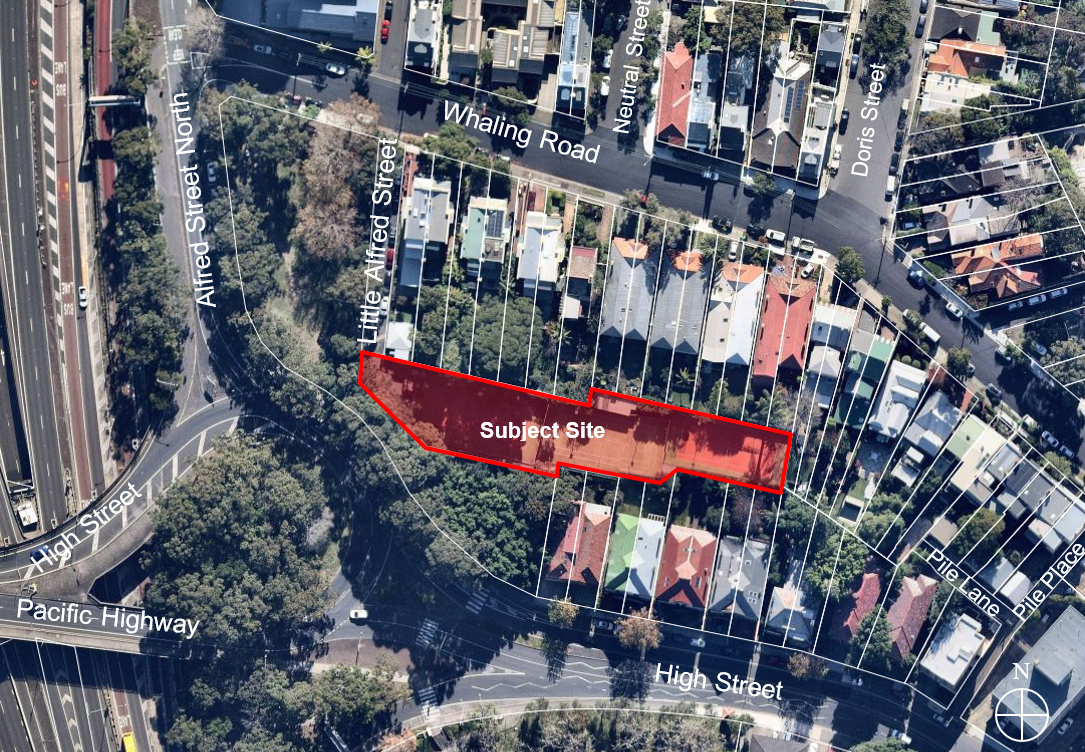 Figure 1: Subject site (source: Nearmap)